Специализированное структурное образовательное подразделение Посольства России в Египте средняя общеобразовательная школа с углубленным изучением иностранного  языкаТест по математике 5 класс (1 полугодие)  Фамилия ____________________ Имя______________________Город_______________________ Дата______________________САЙТ     Часть 1. Обведите кружком верный ответ.(За каждое верно выполненное задание – 1 балл)Определите координату точки B: 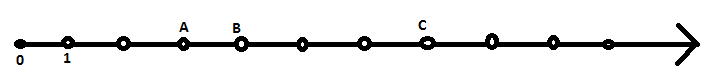 3                         2) 4                     3) 7                         4) другой ответВыполните умножение: 530●204180 120             2)108 012           3) 108 120               4) другой ответВычислите: 5●1035 000                  2) 500                 3) 50 000                4) другой ответВ двух рядах 30 спортсменов. Когда из первого ряда переставили во второй трёх спортсменов, то в каждом ряду стало одинаковое число спортсменов. Сколько спортсменов было в каждом ряду первоначально?12 и 18              2) 18 и 12            3) 13 и 17                4) другой ответЧасть 2. Выполните задание.(За каждое верно выполненное задание – 2 балла)Найдите периметр четырехугольника ABCD со сторонами AB==BC=25 мм, CD=30 мм, DA=40 cм. ____________________________________________________________________________________________________________________________________________________________________________________________________________________________________________________________________________________Для группы туристов из 27 человек заказывают четырехместные байдарки. Сколько таких байдарок потребуется?____________________________________________________________________________________________________________________________________________________________________________________________________________________________________________________________________________________Часть 3. На свободной части листа и его обратной стороне  напишите подробное решение заданий.В магазине за день продано 750 кг картофеля. До обеда продано в 2 раза больше картофеля, чем после обеда. Сколько картофеля продано после обеда?  Сколько картофеля продано до обеда? __________________________________________________________________________________________________________________________________________________________________________________________________________________________________________________________________________________________________________________________________________________________________________________________________________________________________________________________________________________________________________________________________________________________________________________________________________________ОТВЕТЫКритерии оценки:“5”- 10-11 баллов; “4” – 8-9 баллов;                          “3” – 5-7 баллов.Менее 5 баллов – неудовлетворительно.№1№2№3№4№5№6№7Ответ231248 см7 байдарок250 кг и 500 кг